“Latvijas Universitātes Cietvielu fizikas institūta administrācijas struktūrvienību un darbinieku amata funkciju un pārvaldības procesu audits un pilnveide” ID Nr.: LU CFI 2021/28NolikumsIepirkums tiek veikts Publisko iepirkumu likuma 9.panta kārtībā.Rīga, 2021VISPĀRĪGĀ INFORMĀCIJAIepirkuma identifikācijas numurs: LU CFI 2021/28Pasūtītājs: Latvijas Universitātes Cietvielu fizikas institūts (turpmāk – LU CFI)Ķengaraga iela 8, Rīga, LV-1063, LatvijaIzglītības iestādes Reģ. Nr. 381016NM Nr. LV90002124925Pircēja profils: https://www.eis.gov.lv/EKEIS/Supplier/Organizer/818Pretendents ir piegādātājs, kurš iesniedzis piedāvājumu.Piegādātājs - fiziskā vai juridiskā persona, šādu personu apvienība jebkurā to kombinācijā, kas attiecīgi piedāvā tirgū piegādāt preces.Komisija – LU CFI pastāvīgā iepirkuma komisija.Galvenais CPV kods: 79212200-5	Iekšējā audita pakalpojumi.Iepirkuma priekšmets: Latvijas Universitātes Cietvielu fizikas institūta administrācijas struktūrvienību un darbinieku amata funkciju un pārvaldības procesu audits un pilnveide.Iepirkuma priekšmets nav dalīts daļās. Pretendents var iesniegt 1 (vienu) piedāvājuma variantu.Pasūtītāja kontaktpersona, kura ir tiesīga iepirkuma procedūras gaitā sniegt organizatoriska rakstura informāciju par nolikumu: Ilona Heinrihsone, e-pasts: ilonah@cfi.lu.lv  Iepirkuma veids: Atbilstoši Publisko iepirkumu likuma (turpmāk – PIL) 9.panta regulējumam.Iepirkuma līguma izpildes vieta ir Ķengaraga iela 8, Rīga.Līguma izpildes laiks: 3 (trīs) mēnešu laikā no Līguma noslēgšanas.. Iepirkuma rezultātā ar uzvarējušo Pretendentu tiek noslēgts Līgums. Līguma projekts pievienots Nolikuma 6.pielikumā. Nolikuma saņemšanas vieta, papildu informācijas sniegšana un citi nosacījumi.Visa aktuālā informācija par Iepirkumu, t.sk. nolikums (turpmāk – Nolikums), Nolikuma grozījumi un atbildes uz ieinteresēto piegādātāju jautājumiem, ir pieejama Pasūtītāja pircēja profilā: https://www.eis.gov.lv/EKEIS/Supplier/Organizer/818. Ieinteresētais piegādātājs Elektronisko iepirkumu sistēmas e-konkursu apakšsistēmā šā konkursa sadaļā var reģistrēties kā Nolikuma saņēmējs, ja tas ir reģistrēts Elektronisko iepirkumu sistēmā kā piegādātājs. Pretendenti ar nolikumu var iepazīties un lejupielādēt līdz 2021.gada 16.novembra, plkst. 11:00.Pasūtītāja kontaktpersona, kura ir tiesīga iepirkuma procedūras gaitā sniegt organizatoriska rakstura informāciju par nolikumu: Ilona Heinrihsone, e-pasts: ilonah@cfi.lu.lv Piedāvājumu iesniegšanas, atvēršanas laiks, vieta un kārtībaPretendents piedāvājumu iesniedz līdz 2021.gada 16.novembrim, plkst.11.00 Elektronisko iepirkumu sistēmas e-konkursu apakšsistēmā. Ārpus Elektronisko iepirkumu sistēmas e-konkursu apakšsistēmas piedāvājumi netiks pieņemti un nosūtīti atpakaļ pretendentam.Iesniegtie piedāvājumi tiks atvērti Elektronisko iepirkumu sistēmas e-konkursu apakšsistēmā 2021.gada 16.novembrī, plkst.11.00 pēc piedāvājumu iesniegšanas termiņa beigām. Iesniegto piedāvājumu atvēršanas procesam var sekot līdzi tiešsaistes režīmā Elektronisko iepirkumu sistēmas e-konkursu apakšsistēmā.Iesniegto piedāvājumu Pretendents var papildināt vai grozīt tikai līdz piedāvājuma iesniegšanas termiņa beigām.Piedāvājumu pārbaudi Komisija veic slēgtā sēdē.Pretendentam komunikācija ar Pasūtītāju jānodrošina latviešu valodā.Piedāvājuma noformēšanas un iesniegšanas kartībaPiedāvājums jāiesniedz elektroniski Elektronisko iepirkumu sistēmas e-konkursu apakšsistēmā, ievērojot šādas Pretendenta izvēles iespējas:izmantojot Elektronisko iepirkumu sistēmas e-konkursu apakšsistēmas piedāvātos rīkus, aizpildot minētās sistēmas e-konkursu apakšsistēmā šā iepirkuma sadaļā ievietotās formas;elektroniski aizpildāmos dokumentus elektroniski sagatavojot ārpus Elektronisko iepirkumu sistēmas e-konkursu apakšsistēmas un augšupielādējot sistēmas attiecīgajās vietnēs aizpildītas PDF formas, t.sk. ar formā integrētajiem failiem (šādā gadījumā pretendents ir atbildīgs par aizpildāmo formu atbilstību dokumentācijas prasībām un formu paraugiem);elektroniski (PDF formas veidā) sagatavoto piedāvājumu šifrējot ārpus e-konkursu apakšsistēmas ar trešās personas piedāvātiem datu aizsardzības rīkiem un aizsargājot ar elektronisku atslēgu un paroli (šādā gadījumā Pretendents ir atbildīgs par aizpildāmo formu atbilstību dokumentācijas prasībām un formu paraugiem, kā arī dokumenta atvēršanas un nolasīšanas iespējām).Sagatavojot piedāvājumu, Pretendents ievēro, ka:Pieteikuma veidlapa, tehniskais un finanšu piedāvājums jāaizpilda tikai elektroniski, atsevišķā elektroniskā dokumentā ar Microsoft Office 2010 (vai vēlākas programmatūras versijas) rīkiem lasāmā formātā.Iesniedzot piedāvājumu, Pretendenta pieteikumu (1.pielikums) paraksta Pretendentu pārstāvēt tiesīgā persona, pievienojot pārstāvību apliecinošu dokumentu (piemēram, pilnvaru);Citus dokumentus Pretendents pēc saviem ieskatiem ir tiesīgs iesniegt elektroniskā formā, parakstot tos ar Elektronisko iepirkumu sistēmas piedāvāto elektronisko parakstu, vai parakstot ar drošu elektronisko parakstu.Piedāvājums jāiesniedz latviešu valodā, kvalitāti apliecinošie dokumenti (piemēram, sertifikāti) var tikt iesniegti citā valodā ar pievienotu Pretendenta apliecinātu tulkojumu latviešu valodā. Ja Pretendents iesniedzis kāda dokumenta kopiju, to apliecina atbilstoši Dokumentu juridiskā spēka likumam. Ja dokumenta kopija nav apliecināta atbilstoši šajā apakšpunktā minēto normatīvo aktu prasībām, Pasūtītājs, ja tam rodas šaubas par iesniegtā dokumenta kopijas autentiskumu, Publisko iepirkumu likuma 37.panta piektās daļas kārtībā var pieprasīt, lai Pretendents uzrāda dokumenta oriģinālu vai iesniedz apliecinātu dokumenta kopiju.Informāciju, kas ir komercnoslēpums atbilstoši Komerclikuma 19.pantam vai tā uzskatāma par konfidenciālu informāciju, Pretendents norāda savā piedāvājumā. Komercnoslēpums vai konfidenciāla informācija nevar būt informācija, kas Publisko iepirkumu likumā ir noteikta par vispārpieejamu informāciju.Iesniedzot piedāvājumu, Pretendents pilnībā atzīst visus Nolikumā (t.sk. tā pielikumos un formās, kuras ir ievietotas Elektronisko iepirkumu sistēmā e-konkursu apakšsistēmas šā iepirkuma sadaļā) ietvertos nosacījumus.Piedāvājums jāsagatavo tā, lai nekādā veidā netiktu apdraudēta Elektronisko iepirkumu sistēmas e-konkursu apakšsistēmas darbība un nebūtu ierobežota piekļuve piedāvājumā ietvertajai informācijai, tostarp piedāvājums nedrīkst saturēt datorvīrusus un citas kaitīgas programmatūras vai to ģeneratorus, vai, ja piedāvājums ir šifrēts, Pretendentam noteiktajā laikā (ne vēlāk kā 15 minūšu laikā pēc piedāvājumu atvēršanas uzsākšanas) jāiesniedz derīga elektroniska atslēga un parole šifrētā dokumenta atvēršanai.Ja piedāvājums saturēs kādu no šajā punktā minētajiem riskiem, tas netiks izskatīts.Pretendenta piedāvājumu veidojošie iesniedzamie dokumenti:Pretendenta pieteikums saskaņā ar 1.pielikumuTehniskais piedāvājums saskaņā ar 2.pielikumuPretendenta pieredzes apraksts saskaņā ar 3.pielikumuSpeciālistu saraksts saskaņā ar 4.pielikumuFinanšu piedāvājums saskaņā ar 5.pielikumuNosacījumi pretendentu dalībai iepirkumā Pretendents tiks izslēgts no dalības iepirkumā  PIL 9. panta astotajā daļā un Starptautisko un Latvijas Republikas nacionālo sankciju likuma 11.1 panta pirmajā daļā noteiktajos gadījumos Attiecībā uz PIL 9. panta astotajā daļā noteiktiem izslēgšanas gadījumiem informācija tiks pārbaudīta PIL 9. pantā noteiktajā kārtībā un attiecībā uz Starptautisko un Latvijas Republikas nacionālo sankciju likuma 11.1 panta pirmajā daļā noteiktiem izslēgšanas gadījumiem informācija tiks pārbaudīta Ārlietu ministrijas mājaslapā pieejamās datubāzēs.Kvalifikācijas prasības pretendentiem un iesniedzamie kvalifikācijas dokumentiPar pretendentu var būt fiziska vai juridiska persona, piegādātāju apvienība jebkurā juridiskā statusā, kas iesniegusi piedāvājumu, lai piedalītos Iepirkumā. Pretendentam Nolikuma 1.pielikumā jānorāda visi piegādātāju apvienības dalībnieki.Pretendenti, kuri neatbildīs šī Nolikuma 4.sadaļā norādītajām prasībām, tiks noraidīti, un to iesniegtie piedāvājumi tālāk netiks vērtēti.Tehniskais un finanšu piedāvājumsTehniskais piedāvājums:Pretendenta sagatavots tehniskais piedāvājums saskaņā ar Nolikuma 2.pielikumā noteiktajām prasībām;Pretendents nav tiesīgs interpretēt, grozīt vai sašaurināt Pasūtītāja izvirzītās prasības un uzdevumus, kas noteikti Tehniskajā specifikācijā.Finanšu piedāvājums:Finanšu piedāvājums jāsagatavo atbilstoši Nolikuma 5.pielikumam - Finanšu piedāvājuma formai, aizpildot visas paredzētās ailes.Finanšu piedāvājumā jānorāda piedāvātā Pakalpojuma cena, iekļaujot visus tiešos un netieši saistītos izdevumus, visus piemērojamos nodokļus un valsts noteiktos obligātos maksājumus, izņemot PVN.Finanšu piedāvājumā norādītās summas pretendents norāda EUR ar precizitāti 2 (divas) decimālzīmes aiz komata.Ja Finanšu piedāvājuma formā un EIS sistēmā norādītā piedāvātā cena atšķiras, tad par pamatu tiks ņemta un vērtēta Finanšu piedāvājuma formā norādītā cena.Piedāvājuma vērtēšanas un piedāvājuma izvēles kritērijiPiedāvājumu izvēles kritērijs ir saimnieciski visizdevīgākais piedāvājums.Piedāvājumu izvērtēšanu Komisija veic 5 (piecos) posmos, katrā nākamajā posmā vērtējot tikai tos piedāvājumus, kas nav noraidīti iepriekšējā posmā.1. posms – Piedāvājuma noformējuma pārbaude. Iepirkuma komisija pārbauda piedāvājuma noformējuma atbilstību Nolikuma 2.punkta prasībām. Ja piedāvājums nav noformēts atbilstoši Nolikuma prasībām, Iepirkuma komisijai ir tiesības neizskatīt Pretendenta iesniegto piedāvājumu un noraidīt to kā neatbilstošu. Pieņemot lēmumu par piedāvājuma noraidīšanu, Iepirkuma komisija ievēro samērīguma principu.2.posms - Kvalifikācijas pārbaude. Komisija vērtē, vai piedāvājums sagatavots atbilstoši Nolikuma 4. punkta prasībām, vērtējot Pretendenta piedāvājumā iesniegtos kvalifikācijas dokumentus. Ja piedāvājumā ietvertie dokumenti vai/un sniegtā informācija neapliecina prasību izpildi,  Komisija ir tiesīga Pretendentu noraidīt un tā piedāvājumu tālāk neizskatīt.3. posms – Tehniskā piedāvājuma atbilstības pārbaude.  Komisija novērtē, vai Pretendenta iesniegtais tehniskais piedāvājums atbilst tehniskajai specifikācijai (Nolikuma 2.pielikums). Ja Pretendents nav iesniedzis parakstītu tehnisko piedāvājumu vai tas satur atšķirīga satura nosacījumus, Komisija ir tiesīga Pretendentu izslēgt un tā piedāvājumu tālāk nevērtēt.Ja Pretendenta tehniskais piedāvājums ir atbilstošs tehniskajai specifikācijai, Iepirkuma komisija uzaicinās Pretendentu, saskaņā ar Nolikuma 6.2.5.2.-6.2.5.4. un punktiem, prezentēt savu tehnisko piedāvājumu. Prezentācija un tehniskais piedāvājums tiks vērtēts kā viens no saimnieciski visizdevīgākā piedāvājuma kritērijiem – K2. “Tehniskais piedāvājums un tā prezentācija”.4.posms - Finanšu piedāvājuma vērtēšana:Komisija pārbauda, vai pretendenta finanšu piedāvājums atbilst Nolikuma 5.pielikumam. Komisija pārbauda, vai Pretendenta piedāvājumā nav aritmētisku kļūdu. Ja Komisija konstatē šādas kļūdas, tā tās izlabo. Par kļūdu labojumu un laboto piedāvājuma summu Komisija paziņo Pretendentam, kura pieļautās kļūdas labotas. Vērtējot piedāvājumu, Komisija ņem vērā  tikai Komisijas veikto aritmētisko kļūdu labojumus.Ja Komisija konstatē, ka Pretendenta iesniegtais piedāvājums ir nepamatoti lēts, Pasūtītājs pieprasa skaidrojumu par piedāvāto cenu vai izmaksām atbilstoši PIL 53.panta noteikumiem. 5.posms – Saimnieciski visizdevīgākā piedāvājuma noteikšana:Iepirkuma komisija piedāvājumus vērtē atbilstoši Nolikuma 6.2.5.4. punktā noteiktajam vērtēšanas kritērijam un, ņemot vērā 6.2.5.2. punktā noteiktos piedāvājumu vērtēšanas kritērijus.  Lai Iepirkuma komisija pilnvērtīgāk un kvalitatīvāk izvērtētu Pretendentu piedāvājumus, Pretendenti 3 (trīs) darba dienas iepriekš tiks uzaicināti prezentēt savus piedāvājumus, izmantojot tiešsaistes iespēju rīkus, saskaņojot ar katru no uzaicinātajiem Pretendentiem piedāvājumu prezentēšanas laikus. Pretendenta prezentācijas nepārsniedz 20 minūšu garumu un tiek veidota sekojoši: (1) ne vairāk kā 10 minūtes paredzētas Pretendenta tehniskā piedāvājuma prezentēšana, (2) ne vairāk kā 10 minūtes paredzētas Iepirkuma komisijai jautājumu uzdošanai. Prezentācijas tiks ierakstītas un pievienotas protokolam, nodrošinot komercnoslēpuma aizsardzības prasības. Gadījumā, ja pretendents atsakās vai nav iespējams saskaņot prezentācijas laiku Iepirkuma komisijas piedāvātajā dienā, Iepirkuma komisija vērtē piedāvājumu saskaņā ar iesniegtajiem dokumentiem.Iepirkuma komisija par uzvarētāju iepirkumā atzīs Pretendentu, kurš atbilst Nolikumā noteiktajām prasībām, un kura piedāvājums saskaņā ar instrukcijā norādītajiem piedāvājuma vērtēšanas un izvēles kritērijiem ieguvis augstāko vērtējumu un atzīts par saimnieciski visizdevīgāko piedāvājumu.Tiek noteikti šādi piedāvājumu vērtēšanas kritēriji un tiem atbilstošie maksimāli iegūstamie punkti:Pretendenta piedāvātās cenas (finanšu piedāvājums) izdevīguma punkti (kritērijs K1) tiek aprēķināti pēc šādas formulas (iegūtie skaitļi tiek noapaļoti līdz divām zīmēm aiz komata):A = Cmin/Cpiedāvātā*30, kurA – pretendenta iegūtais punktu skaitsCmin – lētākā piedāvājuma cenaCpiedāvātā – vērtējamā piedāvājuma cena– maksimāli iegūstamais punktu skaits K1 kritērijā6.2.5.4.2. Pretendenta piedāvājuma kvalitātes (tehniskais piedāvājums) vērtēšanas metodoloģija (kritērijs K2)Pretendentam piešķiramo punktu summa attiecīgajā kritērijā tiks noteikta, summējot visu komisijas locekļu novērtējuma punktus un dalot tos ar vērtējumu veikušo komisijas locekļu skaitu.Maksimāli iegūstamo punktu summa ir 100 punkti. Pretendents, kurš ieguvis visaugstāko punktu skaitu, atzīstams par pretendentu, kuram būtu piešķiramas līguma slēgšanas tiesības. Piedāvājuma izvēle gadījumā, ja vairāki pretendenti ieguvuši vienādu punktu skaitu, par saimnieciski visizdevīgāko piedāvājumu atzīs piedāvājumu, kurš būs ieguvis vairāk punktu K2 kritērijā.Lēmuma izziņošana un līguma slēgšanas nosacījumiPēc lēmuma pieņemšanas iepirkuma komisija 3 (trīs) darba dienu laikā vienlaicīgi informēs Pretendentus par pieņemto lēmumu par iepirkuma līguma slēgšanas tiesību piešķiršanu vai izbeigšanu bez rezultāta.Iepirkuma līgums, atbilstoši ar nolikuma 6.pielikumā pievienotajam iepirkuma līguma projektam,  tiks slēgts ar Pretendentu, kura piedāvājums atbilst visām Nolikumā, Tehniskajā specifikācijā izvirzītajām prasībām un ir saimnieciski izdevīgākais piedāvājums.  Iepirkuma līgumam tiks pievienots pretendenta tehniskais un finanšu piedāvājums.Gadījumā, ja:8.6.1.izraudzītais Pretendents atsakās slēgt iepirkuma līgumu ar Pasūtītāju, Komisija var pieņemt lēmumu slēgt līgumu ar nākamo Pretendentu, kurš ieguvis nākamo augstāko punktu skaitu saimnieciski izdevīgākā piedāvājuma vērtējumā vai var pārtraukt iepirkumu, neizvēloties nevienu piedāvājumu; 8.6.2.pieņemts lēmums slēgt līgumu ar nākamo Pretendentu, kurš piedāvājis saimnieciski izdevīgāko piedāvājumu, bet, ja pretendents atsakās slēgt līgumu, Komisija pieņem lēmumu pārtraukt iepirkumu, neizvēloties nevienu piedāvājumu. Pirms lēmuma pieņemšanas par līguma  noslēgšanu ar nākamo Pretendentu, kurš iesniedzis saimnieciski izdevīgāko piedāvājumu un ieguvis nākamo augstāko punktu skaitu, Komisija izvērtē, vai tas nav uzskatāms par vienu tirgus dalībnieku kopā ar sākotnēji izraudzīto Pretendentu, kurš atteicās slēgt iepirkuma līgumu ar Pasūtītāju. Ja nepieciešams, Komisija ir tiesīga pieprasīt no nākamā Pretendenta apliecinājumu un, ja nepieciešams, pierādījumus, ka tas nav uzskatāms par vienu tirgus dalībnieku kopā ar sākotnēji izraudzīto Pretendentu. Ja nākamais Pretendents ir uzskatāms par vienu tirgus dalībnieku kopā ar sākotnēji izraudzīto Pretendentu, Komisija pieņem lēmumu pārtraukt iepirkumu, neizvēloties nevienu piedāvājumu. 8. Personas datu apstrādePasūtītājs apliecina, ka ievēros Pretendenta tiesības uz personas datu aizsardzību un apstrādi saskaņā ar spēkā esošajiem tiesību aktiem: Eiropas Parlamenta un padomes 2016. gada 
27. aprīļa Regulu 2016/679 par fizisku personu aizsardzību attiecībā uz personas datu apstrādi un šādu datu brīvu apriti (Vispārīgā datu aizsardzības regula), un Latvijas Republikas normatīvajiem aktiem. Konfidencialitātes nosacījumus Pasūtītājs ievēros arī pēc pilnīgas līguma izpildes.Citas saistības attiecībā uz iepirkuma norisi, kas nav atrunātas Nolikumā, nosakāmas saskaņā ar Latvijas Republikā spēkā esošiem normatīvajiem aktiem.9.  Pārējie noteikumi19.1. Visi izdevumi, kas saistīti ar iepirkuma piedāvājuma sagatavošanu un iesniegšanu Pasūtītājam, jāsedz pretendentam.19.2. Nolikuma pielikumi:	1.pielikums – “Pieteikums par piedalīšanos iepirkumā” (forma);	2.pielikums – “Tehniskā specifikācija”; 	3.pielikums – “Veikto pakalpojumu saraksts”;	4.pielikums – “Piedāvāto speciālistu saraksts”;	5.pielikums – “Finanšu piedāvājuma forma”;	6.pielikums – “Pakalpojuma līguma projekts”.Pielikums Nr.1nolikumam ar ID Nr. LU CFI 2021/28Pretendenta pieteikums par piedalīšanos konkursā (veidlapa)Piezīme: Konkursa pretendentam jāaizpilda tukšās vietas šajā formā.Pasūtītājs: Latvijas Universitātes Cietvielu fizikas institūtsIepirkums: Latvijas Universitātes Cietvielu fizikas institūta administrācijas struktūrvienību un darbinieku amata funkciju un pārvaldības procesu audits un pilnveidePretendents, ___________, nodokļu maksātāja reģistrācijas Nr._______, _______________ (vadītāja vai pilnvarotās personas vārds un uzvārds, amats) persona, ar šī pieteikuma iesniegšanu piesakās piedalīties iepirkumā “Latvijas Universitātes Cietvielu fizikas institūta administrācijas struktūrvienību un darbinieku amata funkciju un pārvaldības procesu audits un pilnveide”, ID Nr. LU CFI 2021/28 un apliecina sekojošo:1. Esam iepazinušies ar iepirkuma nolikumu, mēs, apakšā parakstījušies, apstiprinām, ka piekrītam iepirkuma nolikumam un pievienotā līguma projekta noteikumiem, piedāvājam nodrošināt pakalpojuma izpildi piegādi saskaņā ar Nolikuma un tā pielikumos noteiktajām prasībām par cenām, kas noteiktas mūsu piedāvājumā.2. Mēs apstiprinām, ka mūsu piedāvājums ir spēkā 30 (trīsdesmit) dienas no piedāvājumu iesniegšanas termiņa dienas.3. Apliecinām, ka visi piegādes izpildes apstākļi un apjomi pirms piedāvājuma iesniegšanas ir izvērtēti un skaidri, piegādes tiks realizētas, nepārkāpjot normatīvo aktu prasības un publisko iepirkumu ierobežojumus, atbilstoši pievienotā Līguma noteikumiem un tehniskajai specifikācijai.4. Apliecinām, ka piedāvājuma izmaksās ir iekļautas visi ar pakalpojuma izpildi saistītie riski un izdevumi, tostarp arī visi autoratlīdzību izdevumi, atbilstoši iepirkuma nosacījumiem.5. Informācija par pretendentu vai personu, kura pārstāv piegādātāju apvienību iepirkumā:Ja Pretendents ir piegādātāju apvienība (personu grupa):persona, kura pārstāv piegādātāju apvienību Konkursā: _________________.katras personas atbildības apjoms:	 ______________________________________.Informācija par to, vai piedāvājumu iesniegušā Pretendenta (personu grupas gadījumā – katra dalībnieka)  uzņēmums atbilst mazā vai vidējā uzņēmuma statusam atbilstoši EK komisijas 2003. gada 6. maija Ieteikumam par mikro, mazo un vidējo uzņēmumu definīciju (OV L124, 20.5.2003.):Sarakstā norādāma informācija par pretendentu (t. sk. katra personu apvienības vai personālsabiedrības biedra), personu, uz kuru iespējām pretendents balstās savas kvalifikācijas apliecināšanai, amatpersonām.Ārvalstī reģistrēta pretendenta __________ amatpersonu saraksts Ja attiecināmsPretendents vai persona, kura ir pretendenta valdes vai padomes loceklis, pārstāvēttiesīgā persona vai prokūrists, vai persona, kura ir pilnvarota pārstāvēt pretendentu darbībās, kas saistītas ar filiāli.Ar šo uzņemos pilnu atbildību par iepirkumam iesniegtajiem dokumentiem, tajos ietverto informāciju, noformējumu, atbilstību nolikuma prasībām. Sniegtā informācija un dati ir patiesi. Apliecinām, ka gadījumā, ja saņemsim līguma izpildes tiesības, nodrošināsim autortiesību ievērošanu līguma izpildes laikā un līguma izpildes rezultātā Pasūtītājs būs tiesīgs izmantot pasūtījuma izpildē radītos autortiesību objektus: abus video, publiskai demonstrēšanai informatīvos un izglītojošos nolūkos, u.tml., bez jebkādiem ierobežojumiem, šķēršļiem un papildu maksas.Pretendents apliecina, ka augstāk minētajā sarakstā sniegtā informācija ir patiesa un aktuāla.________________________________________________________________________   	  /vārds, uzvārds, amats, paraksts/_________, 2021.gada ___._____________/ vieta/Pretendents šo pieteikuma veidlapu var parakstīt Elektroniskās iepirkumu sistēmas  lietotāja parakstu, reģistrējoties sistēmā un ielādējot dokumentu 2. pielikums Iepirkuma (identifikācijas Nr. LU CFI 2021/28) Nolikumam TEHNISKĀ SPECIFIKĀCIJAiepirkumam“Latvijas Universitātes Cietvielu fizikas institūta administrācijas struktūrvienību un darbinieku amata funkciju un pārvaldības procesu audits un pilnveide”(iepirkuma identifikācijas Nr. LU CFI 2021/28) Pakalpojuma mērķis: Veikt Latvijas Universitātes Cietvielu fizikas institūta (LU CFI) amata funkciju un pārvaldības procesu auditu, veicot administratīvo struktūrvienību, amata funkciju un pārvaldības procesu ārējo auditu, sniedzot priekšlikumus procesu un sistēmu pilnveidei un uzlabošanai.Iepirkuma tvērums un saturs: LU CFI ir valsts dibināta atvasinātā publiskā persona. LU CFI ir zinātniskās pētniecības institūcija (…) LU CFI darbības tiesiskais pamats ir Latvijas Republikas Satversme, Zinātniskās darbības likums, (…)Atbilstoši 2021.gada septembrī LU CFI Zinātniskā padomes apstiprinājumam, 2021.gada novembrī LU CFI direktora amata pienākumus nākamos 5 (piecus) gadus veiks jaunievēlētais LU CFI direktors, kurš prezentējot savu vīziju par LU CFI nākotni, kā uzdevumu noteicis arī LU CFI administrācijas un citu zinātniskās darbības atbalsta funkciju auditēšanu, lai izvērtētu, uzlabotu un pilnveidotu pārvaldības procesus.Jaunais LU CFI direktors plāno veikt izmaiņas esošajā struktūrā  (skatīt grafisko attēlu zemāk,  samazinot direktora vietnieku skaitu (no trīs uz viens) un izveidojot jaunu amatu – Administratīvais direktors, kura kompetencē būtu LU CFI administratīvā vadība, procesu koordinēšana un uzraudzība.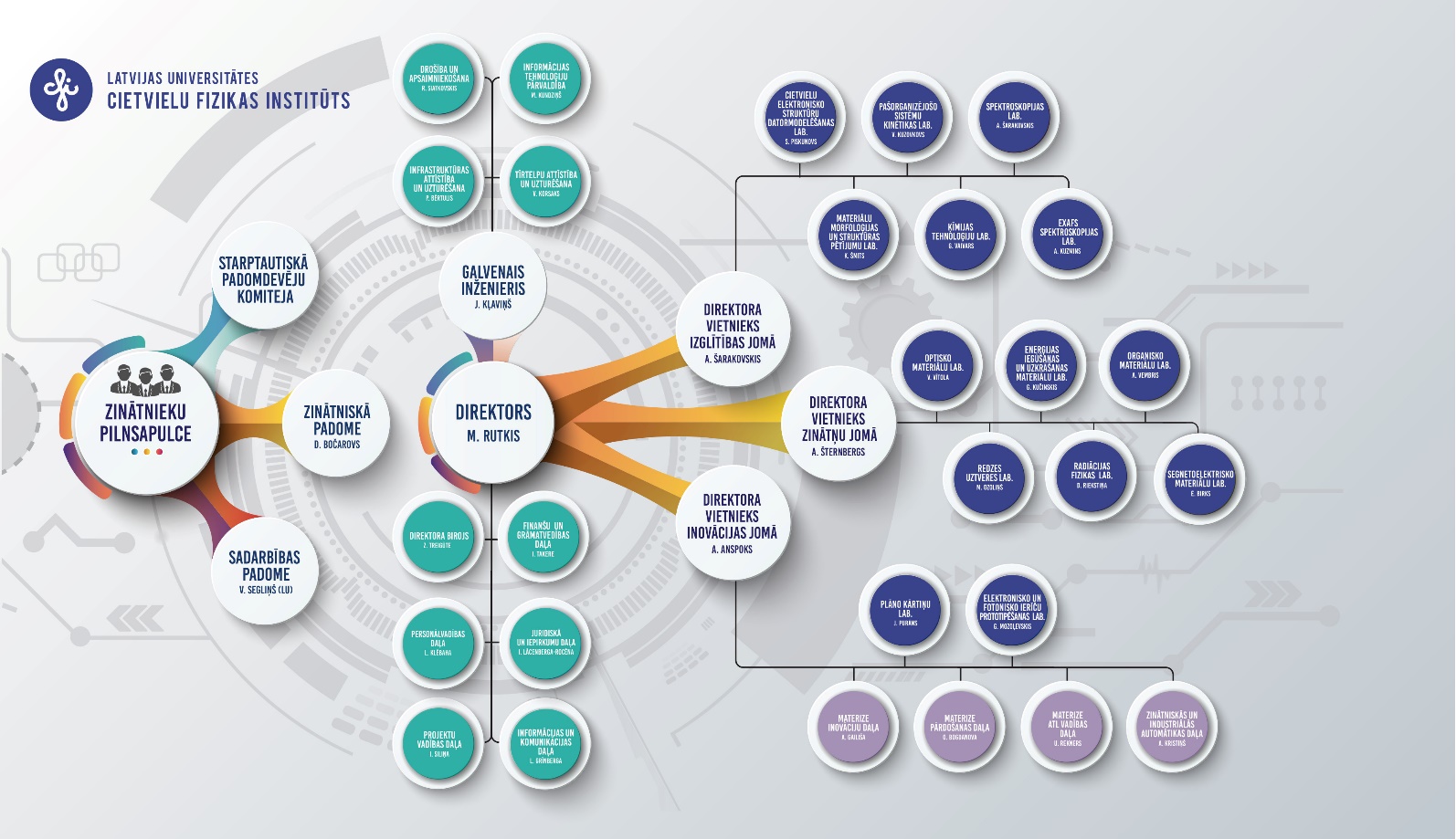 Lai pilnveidotu optimālu administrācijas un atbalsta dienestu struktūru, kas ir ērts atbalsta rīks zinātniskās darbības veicējiem,  ir nepieciešams LU CFI administrācijas struktūrvienību un darbinieku amata funkciju, pārvaldības procesu funkcionālais audits.Iepirkuma ietvaros ir plānots veikt LU CFI amata funkciju un pārvaldības procesu ārējo auditu, novērtējot LU CFI īstenoto funkciju atbilstību un efektivitāti ārējos un iekšējos normatīvajos aktos noteiktajiem uzdevumiem, izvērtējot esošās LU CFI struktūras efektivitāti, struktūrvienību kompetences, darbinieku amata pienākumu pārkārtošanas vai optimizācijas iespējas, sniedzot priekšlikumus par nepieciešamajiem uzlabojumiem, lai esošie LU CFI administratīvie (tostarp intelektuālā īpašuma pārdošanas daļa MATERIZE) tiktu izmantoti iespējami kvalitatīvi, veidojot modernu un mūsdienīgu administratīvo atbalstu zinātniskajam personālam, kura fokusam galvenokārt jābūt uz pētniecības un inovācijas attīstību. LU CFI funkciju izpildē ir iesaistīti aptuveni 63 darbinieki. Darba uzdevums aptver 14 administratīvā virziena struktūrvienības, 5 pētniecības laboratorijas (izlases kārtā), 4 projektu vadītājus (izlases kārtā) un šajās struktūrvienībās strādājošus 30 darbiniekus. LU CFI audita ietvaros ir jāveic LU CFI struktūras, funkciju, uzdevumu un noslodzes novērtējums, LU CFI īstenoto funkciju un uzdevumu optimizācijas iespēju novērtējums, rekomendāciju izstrāde sistēmas pilnveidei un, ja nepieciešams, reorganizācijai.Darba uzdevumsDarba uzdevuma izpildes termiņš: 3 (trīs) mēnešu laikā no līguma noslēgšanas dienas.Darba uzdevumu izpildes pretendenta piedāvājums: Tehniskajā piedāvājumā pretendents apraksta, kā tiks nodrošinātas nolikuma Tehniskajā specifikācijā noteiktās prasības un paredzētie uzdevumi, pievienojot laika grafiku intervijām attālinātā režīmā, paredzot 1x 2 nedēļās sapulci ar LU CFI darba grupu par darba uzdevuma izpildes procesu.Pretendentam piedāvājumā jāiekļauj paredzētie darba uzdevumi, metodika par veicamo darbu uzdevumu izpildes aprakstu (nepieciešamās informācijas analīze un tās sniegšanas laiks; identificētie riski un to mazināšanas pasākumi).Darbu izpildes aprakstā jāiekļauj analīze par katru 1. punktā minēto darba uzdevuma aprakstā minēto pozīciju, iekļaujot pieredzi no līdzīgiem (salīdzināmiem) projektiem. Ja darbu izpildes aprakstā netiek iekļauta informācija par kādu no pozīcijām, pretendenta piedāvājums tiek uzskatīts par neatbilstošu tehniskās specifikācijas prasībām un tiek noraidīts.Pretendentam piedāvājumā jāiekļauj ziņojuma sagatavošanas veidne, ietverot satura rādītāju, katras sadaļas plānoto satura aprakstu, identificējot stiprās un vājās vietas. Pretendentam piedāvājumā jāiekļauj konkrēts līguma izpildes laika grafiks (ar precizitāti - kalendārā nedēļa), ietverot piedāvātos interviju laikus ar visām audita apjomā iekļautajām un citām pusēm, interviju saraksts, laiks (tai skaitā tikšanās grafika saskaņošanai) un saturs.Pretendentam jāparedz, ka ziņojuma projekts tiek iesniegts pasūtītājam ne vēlāk kā 20 kalendārās dienas pirms darba uzdevuma izpildes termiņa beigām, lai LU CFI darba grupa varētu sagatavot jautājumus vai nepieciešamos precizējumus. Pretendents var tikt uzaicināts prezentēt sava ziņojuma saturu LU CFI darba grupai un/vai LU CFI struktūrvienību vadītājiem.Pretendenta sagatavotajā ziņojumā ir jāsniedz pamatoti ieteikumi par nepieciešamajiem uzlabojumiem un pilnveidi vai nepieciešamām izmaiņām, aprakstot ieguvumus no to ieviešanas.3.pielikums nolikumam ar ID Nr. LU CFI 2021/28VeikTO Pakalpojumu saraksts* Lai nepārkāptu komercnoslēpumu, par privātiem uzņēmumiem norādīt to nosaukumus, vai plašāku informāciju iespēju robežās. Pakalpojums, kas nodrošināts paša pretendenta uzņēmējdarbības ietvarā – norāda pretendenta nosaukumu.___________________________________________               	  /vārds, uzvārds, amats, paraksts/_________, 2021.gada ___._____________/ vieta/Pretendents šo pieteikuma veidlapu var parakstīt Elektroniskās iepirkumu sistēmas  lietotāja parakstu, reģistrējoties sistēmā un ielādējot dokumentu 4.pielikumsnolikumam ar ID Nr. LU CFI 2021/28PIEDĀVĀTO EKSPERTU SARAKSTS___________________________________________               	  /vārds, uzvārds, amats, paraksts/_________, 2021.gada ___._____________/ vieta/Pretendents šo pieteikuma veidlapu var parakstīt Elektroniskās iepirkumu sistēmas  lietotāja parakstu, reģistrējoties sistēmā un ielādējot dokumentu 5.pielikumsnolikumam ar ID Nr. LU CFI 2021/28AIZPILDA PRETENDENTS FINANŠU PIEDĀVĀJUMS (FORMA)Iepirkumam: Latvijas Universitātes Cietvielu fizikas institūta administrācijas struktūrvienību un darbinieku amata funkciju un pārvaldības procesu audits un pilnveidePiedāvātajā cenā pretendents iekļauj:visas izmaksas atbilstoši nolikuma un tehniskās specifikācijas prasībām un Pasūtītāja saskaņojumiem ;visus valsts un pašvaldību noteiktos nodokļus un nodevas, izņemot pievienotās vērtības nodokli (turpmāk – PVN);citas izmaksas, kas ir saistošas pretendentam un ir saistītas ar iepirkuma priekšmetu.__________________________ 		 ______________              ____________________  /vārds, uzvārds / 		/amats /                  /paraksts /___________, 2021.gada ____.______________/ vieta /Pretendents šo pieteikuma veidlapu var parakstīt Elektroniskās iepirkumu sistēmas  lietotāja parakstu, reģistrējoties sistēmā un ielādējot dokumentu 6. pielikums nolikumam ar ID Nr. LU CFI 2021/28IEPIRKUMA LĪGUMA PROJEKTS"Latvijas Universitātes Cietvielu fizikas institūta administrācijas struktūrvienību un darbinieku amata funkciju un pārvaldības procesu audits un pilnveide”Rīgā 					              	       2021.gada ___. _____________Latvijas Universitātes Cietvielu Fizikas Institūts, zinātniskās institūcijas Reģistrācijas apliecība Nr. 381016, juridiskā adrese: Ķengaraga iela 8, Rīga, LV – 1063, tās direktora ___________ personā, kurš rīkojas saskaņā ar Latvijas Universitātes Cietvielu fizikas institūta nolikumu, turpmāk – Pasūtītājs, no vienas puses, unIepirkuma procedūras uzvarētāja nosaukums, (reģistrācijas numurs), tās pilnvarotās personas (amats, vārds, uzvārds) personā, kurš darbojas saskaņā ar pilnvarojošā dokumenta nosaukums, turpmāk – Izpildītājs, no otras puses, abi kopā turpmāk saukti – Puses vai katra atsevišķi – Puse, saskaņā ar Pasūtītāja iepirkuma “Latvijas Universitātes Cietvielu fizikas institūta administrācijas struktūrvienību un darbinieku amata funkciju un pārvaldības procesu audits un pilnveide” (iepirkuma identifikācijas numurs LU CFI 2021/28) rezultātiem, kas tika veikts saskaņā ar Publisko iepirkumu likuma 9. panta prasībām un ņemot vērā Izpildītāja iesniegto piedāvājumu, noslēdz šo līgumu (turpmāk – Līgums) par tālāk minēto:Līguma priekšmetsAr šī Līguma noslēgšanu Izpildītājs ir apņēmies veikt Latvijas Universitātes Cietvielu fizikas institūta administrācijas struktūrvienību un darbinieku amata funkciju un pārvaldības procesu auditu un sniegt ieteikumus šo procesu pilnveidei (turpmāk tekstā – Pakalpojums), saskaņā ar atklāta konkursa noteikumiem un tehniskās specifikācijas prasībām, Izpildītāja iesniegto piedāvājumu un Līguma noteikumiem. Izpildītājs apņemas veikt Pakalpojumus, nodrošinot nepieciešamos aizsardzības pasākumus.Līguma darbības laiksLīguma izpildes laiks jeb Pakalpojuma sniegšanas termiņš: 3 (trīs) mēnešu laikā no Līguma noslēgšanas dienas, saskaņā ar Izpildītāja iesniegto Pakalpojuma izpildes grafiku (1.pielikumā).Līgums stājas spēkā no tā parakstīšanas brīža un ir spēkā līdz visu Līgumā noteikto saistību izpildei. Līguma summa un samaksas kārtībaLīguma summa par Pakalpojumu ir  EUR ___ (____) neskaitot PVN.Pēc Pakalpojuma izpildes Izpildītājs iesniedz Pasūtītājam Nodošanas–pieņemšanas aktu, ko Pasūtītājs izskata un apstiprina vai sniedz iebildumus 5 (piecu) darba dienu laikā no akta saņemšanas. Pasūtītājs veic Pakalpojumu apmaksu 20 (divdesmit) darba dienu laikā pēc Nodošanas–pieņemšanas akta parakstīšanas un attiecīga Izpildītāja rēķina saņemšanas. Par Līguma 2.1. punktā noteikto Pakalpojumu izpildes termiņa neievērošanu, Pasūtītājs ir tiesīgs aprēķināt un ieturēt līgumsodu 0,1% (viena desmitā daļa no viena procenta) apmērā no Līguma kopējās cenas par katru nokavēto dienu, bet ne vairāk kā 10% (desmit procenti) no Līguma kopējās cenas. Līgumsoda samaksa neatbrīvo no saistību izpildes. Ja Izpildītāja kavējums pārsniedz 20 (divdesmit) kalendārās dienas, Pasūtītājs ir tiesīgs vienpusēji lauzt Līgumu.Pasūtītājam ir tiesības vienpusēji lauzt Līgumu un neveikt Pakalpojuma apmaksu, ja Pakalpojuma izpilde veikta daļēji vai Izpildītājs nav brīdinājis par kavējumu un tā iemesliem.Ja Pasūtītājs Līgumā noteiktajā termiņā nesamaksā attiecīgā rēķina summu, Izpildītājam ir tiesības piedzīt maksājuma kavējuma naudu 0,1% (viena procenta desmitā daļa) apmērā no kavētās maksājuma summas par katru kavējuma dienu, bet ne vairāk kā 10% (desmit procenti) no laikā nesamaksātās summas. Līgumsoda samaksa neatbrīvo no saistību izpildes.Izpildītāja pienākumiIzpildītājam, veicot ar šo Līgumu uzņemtos pienākumus, ir jāpilda Pasūtītāja norādījumi.Izpildītājam ir tiesības pieprasīt un saņemt no Pasūtītāja visu informāciju, kas nepieciešama ar šo Līgumu uzņemto pienākumu veikšanai.Saistībā ar šo Līgumu uzņemto pienākumu pildīšanu, Izpildītājs nedrīkst atrasties interešu konfliktā attiecībā pret Pasūtītāju. Gadījumā, ja Pakalpojuma izpildes gaitā tiek atklāts, ka Pakalpojums, kuru izpilda Izpildītājs neatbilst Līguma noteikumiem un Pasūtītāja prasībām, Izpildītājam jānovērš norādītie trūkumi, kurus konstatējis Pasūtītājs, uz sava rēķina un Pasūtītāja norādītajā laikā.Pasūtītāja pienākumiPasūtītājam jāmaksā Līguma 3.1 punktā norunātā atlīdzība par Pakalpojumu Līgumā noteiktā termiņā.Pasūtītājam laicīgi jādod rīkojumi Izpildītājam Līguma 1.punktā uzskaitīto darbību veikšanai un jānodrošina, ka tā nozīmētās atbildīgās kontaktpersonas ir veicina Pakalpojuma izpildi.Pasūtītājam ne vēlāk kā 10 (desmit) dienu laikā jāsagatavo un jāsniedz Izpildītāja pieprasītā informācija, kas nepieciešama Izpildītājam Pakalpojumu veikšanai. KonfidencialitāteIzpildītājam Līguma izpildē nav tiesību jebkādā veidā izpaust trešajām personām informāciju, kas tam ir kļuvusi zināma Līguma ietvaros, lai nodrošinātu Pakalpojumu izpildi. Izpildītājs apliecina, ka Līguma izpildes procesā iegūtās ziņas un informāciju Izpildītājs nekādā veidā neizmantos ne savā, ne trešo personu labā.Izpildītājs apliecina, ka ne Līguma laikā, ne arī pēc Līguma izbeigšanās Izpildītājs ne ar vienu trešo personu neapspriedīs vai neatklās Līgumā minētās ziņas un informāciju. Šis nosacījums nav attiecināms uz Izpildītāja piesaistītu ekspertu, kas nepieciešams Pakalpojuma izpildei, taču Izpildītājam ir jānodrošina, ka eksperts ievēro konfidencialitātes prasības.Šajā nodaļā minētie nosacījumi ir spēkā nenoteiktu laiku, arī pēc Līguma termiņa beigām.Nobeiguma noteikumiLīgumā var tikt veikti nebūtiski grozījumi, ievērojot Publisko iepirkumu likuma 61.panta noteikumus.Jebkuri grozījumi vai papildinājumi Līgumā izdarāmi rakstveidā un tie kļūst par Līguma neatņemamu sastāvdaļu ar brīdi, kad tos ir parakstījušas abas Puses.Puse vienojas, ka tām ir saistoša sarakste, kas veikta izmantojot Līgumā norādīto elektronisko pastu.Līgums var tikt izbeigts pēc abu Pušu rakstiskas vienošanās.Līgums sastādīts latviešu valodā, 2 (divos) eksemplāros, uz skaits cipariem (skaits vārdiem) lapām. Visiem Līguma eksemplāriem ir vienāds juridiskais spēks, no kuriem viens glabājas pie Pasūtītāja, viens pie Izpildītāja. Līguma 1. pielikums „Tehniskā un finanšu piedāvājums” ir tā neatņemama sastāvdaļa.Visi strīdi un domstarpības, kādas Pusēm radušās šā Līguma izpildes gaitā, un nav atrisināmas pārrunu ceļā 30 (trīsdesmit) dienu laikā, tiek izskatītas Latvijas Republikas tiesu iestādēs, Latvijas Republikas normatīvajos aktos paredzētajā kārtībā.Pušu atbildīgās personas šī Līguma izpildes laikā:Pasūtītājs nozīmē: ____, tālrunis ____ , e-pasts ____.Izpildītājs nozīmē: ______, tālrunis ____, e-pasts: ______.APSTIPRINĀTS:2021. gada 20.oktobraLU CFI iepirkumu komisijas sēdēIEPIRKUMAPretendentam jāatbilst šādām kvalifikācijas prasībām:Lai pierādītu atbilstību Pasūtītāja noteiktajām kvalifikācijas prasībām, pretendentam jāiesniedz šādi kvalifikācijas dokumenti:4.2.1. Pretendents ir fiziska vai juridiska persona, vai šādu personu apvienība jebkurā to kombinācijā, kas attiecīgi piedāvā Pasūtītājam sniegt Nolikuma prasībām atbilstošus Pakalpojumus.Pretendenta parakstīts pieteikums dalībai iepirkumā (Nolikuma 1.pielikums), kuru parakstījis pretendenta pārstāvis ar paraksta tiesībām vai tā pilnvarotā persona.4.2.2. Pretendents ir reģistrēts Latvijas Republikas Uzņēmumu reģistra Komercreģistrā vai līdzvērtīgā reģistrā ārvalstīs, atbilstoši attiecīgās valsts normatīvo aktu prasībām.Reģistrācijas faktu par Latvijas Republikā reģistrēto pretendentu reģistrāciju atbilstoši normatīvo aktu prasībām, Iepirkuma komisija pārbaudīs Uzņēmumu reģistra vai Valsts ieņēmumu dienesta datubāzē. Ārvalstī reģistrētam pretendentam jāiesniedz kompetentas attiecīgās valsts institūcijas izsniegts dokuments (kopija), kas apliecina pretendenta reģistrāciju atbilstoši tās valsts normatīvo aktu prasībām. Ja attiecīgās valsts normatīvais regulējums neparedz reģistrācijas dokumenta izdošanu, tad pretendents pieteikumā (Nolikuma 1.pielikums) norāda kompetento iestādi attiecīgajā valstī, kas var apliecināt reģistrācijas faktu.4.2.3. Pretendentam iepriekšējo 3 (trīs) gadu laikā (2018., 2019., 2020. gads, tajā skaitā 2021. gadā līdz piedāvājuma iesniegšanas termiņa beigām vai īsākā, ņemot vērā Pretendenta dibināšanas vai darbības uzsākšanas laiku) ir pieredze vismaz 3 (trīs) līguma izpildē, kur līguma ietvaros veikts organizācijas pārvaldības procesu un/vai ārējo un/vai iekšējo normatīvo dokumentu novērtējums un izstrādātas rekomendācijas pārvaldības procesu pilnveidei.Ja Pretendents ir piegādātāju apvienība, noteikto prasību jāizpilda vismaz vienam no piegādātāju apvienības biedriem vai visiem piegādātāju apvienības dalībniekiem kopā.Pretendentam jāiesniedz savas pieredzes apraksts (Nolikuma 3.pielikums), kas apliecina nolikuma 4.2.3. prasību izpildi, kā arī jāpievieno vismaz 1 (viena) pozitīva atsauksme par līguma izpildi, kas apliecina nolikuma 4.2.3. prasības izpildi.4.2.4 Pretendents piedāvā speciālistus, kas atbilst zemāk noteiktajām prasībām:Pretendents  iesniedz piedāvāto speciālistu sarakstu (Nolikuma 4.pielikums).1) Projekta vadītājs:augstākā izglītība;vismaz 3 (trīs) projektu vadības pieredze, tajā skaitā vismaz 1 (viena) projekta vadības pieredze ir saistīta ar funkciju auditu veikšanu organizācijā, kas ir saistīta ar zinātni vai/un augstāko izglītību.2) Eksperts zinātniskās institūcijas vai/un augstākās izglītības institūcijas ārējā novērtējuma īstenošanā:  augstākā izglītība;pieredze vismaz 2 (divos) projektos, kuru ietvaros veikts augstākās izglītības vai zinātnisko institūciju ārējais novērtējums, tajā skaitā vismaz 1 (vienu) projektu, kas saistīts ar zinātnisko institūciju izvērtējumu, veicot zinātnisko institūciju īstenoto funkciju, organizatoriskās struktūras un pārvaldības novērtējums.3) Eksperts organizāciju, ar darbinieku skaitu 200 vai vairāk, reorganizācijā:Augstākā izglītībaPieredze vismaz 3 (trīs) projektos, kuru ietvaros izstrādāti priekšlikumi organizāciju reorganizācijai, t.sk. reorganizējamo administratīvo funkciju pārdalei un organizatoriskās struktūras izmaiņām.Viens eksperts drīkst pildīt ne vairāk kā divu ekspertu lomas.Ja Pretendents ir piegādātāju apvienība, noteikto prasību jāizpilda vismaz vienam no piegādātāju apvienības biedriem vai visiem piegādātāju apvienības dalībniekiem kopā.Pretendents iesniedz piedāvāto ekspertu CV, kuros ietvertā vai pievienotā informācija apliecina nolikuma 4.2.4.apakšpunktu prasību izpildi, ietverot detalizētu informāciju par ekspertu prasmēm un zināšanām zinātnisko institūciju laukā. Pretendents pievieno piedāvātā(o) speciālista(u)izglītību un profesionālo kvalifikāciju apliecinošu dokumentu (izglītības dokumentu un sertifikātu) kopijas.CV jāpievieno arī kvalifikācijas prasībām atbilstošu  izglītības dokumentu kopijas.Nr. p.k.Vērtēšanas kritērijs/apakškritērijs      Maksimālais punktu skaitsK1       Pretendenta piedāvātā cena (finanšu piedāvājums)70K2       Piedāvājuma kvalitāte (tehniskais piedāvājums un prezentācija)30KOPĀ:100K2. Piedāvājuma kvalitāte (tehniskais piedāvājums un prezentācija) Kopā iegūstamais punktu skaits - 30K2. Piedāvājuma kvalitāte (tehniskais piedāvājums un prezentācija) Kopā iegūstamais punktu skaits - 30Punktu gradācijaVērtējuma atšifrējums30Pretendenta tehniskais piedāvājums pilnībā atbilst darba uzdevumam, ietver skaidru aprakstu par audita organizēšanas pasākumiem. Piedāvājumā ir ietverti efektīvi risinājumi, kā esošajos ārkārtas apstākļos, izmantojot attālinātus rīkus, tiks organizētas struktūrvienību intervijas, dokumentu pārbaude, apspriedes un citi pasākumi pilnvērtīgai informācijas apmaiņai un iespējami. Pretendents pilnībā aprakstījis un pamatojis tehniskā piedāvājuma izpildes organizāciju, nepieciešamos cilvēkresursus un materiāltehniskos līdzekļus. Iesniegtais darbu izpildes grafiks atspoguļo esošajiem apstākļiem atbilstošu izpildes plānojumu, paredzot līguma izpildes laikā rezerves laiku nodevuma saskaņošanas procesam. Pretendents spēj pilnvērtīgi prezentēt savu piedāvājumu un sniedz atbildes uz Iepirkuma komisijas jautājumiem.20Pretendenta tehniskais piedāvājums kopumā atbilst darba uzdevumam, ietver skaidru aprakstu par audita organizēšanas pasākumiem. Piedāvājumā ir ietverti efektīvi risinājumi, kā esošajos ārkārtas apstākļos, izmantojot attālinātus rīkus, tiks organizētas struktūrvienību intervijas, dokumentu pārbaude, apspriedes un citi pasākumi pilnvērtīgai informācijas apmaiņai un iespējami. Iesniegtais darbu izpildes grafiks atspoguļo esošajiem apstākļiem atbilstošu izpildes plānojumu. Pretendents ir aprakstījis un pamatojis tehniskā piedāvājuma izpildes organizāciju, nepieciešamos cilvēkresursus un materiāltehniskos līdzekļus.Pretendents spēj prezentēt savu piedāvājumu un sniedz atbildes uz Iepirkuma komisijas jautājumiem.10Pretendenta tehniskais piedāvājums atbilst darba uzdevumam, tomēr audita organizēšanas pasākumi aprakstīti vispārīgi. Pretendents ir aprakstījis tehniskā piedāvājuma izpildes organizāciju un tā iesniegtais darbu izpildes grafiks atspoguļo darba uzdevumu izpildes plānojumu līgumā noteiktajā termiņā.Pretendents spēj prezentēt savu piedāvājumu un sniegt atbildes uz Iepirkuma komisijas jautājumiem.1Pretendenta tehniskais piedāvājums atbilst darba uzdevumam, audita organizēšanas pasākumi aprakstīti vispārīgi. Pretendents ir aprakstījis tehniskā piedāvājuma izpildes organizāciju un tā iesniegtais darbu izpildes grafiks atspoguļo darba uzdevumu izpildes plānojumu līgumā noteiktajā termiņā.Pretendents vāji prezentē savu piedāvājumu un nesniedz atbildes uz Iepirkuma komisijas jautājumiem.Pretendenta nosaukums:Reģistrācijas Nr.:Nodokļu maksātāja reģistrācijas Nr.:Juridiskā adrese (norādīt arī valsti):Biroja adrese (norādīt arī valsti):    Kontaktpersona (vārds uzvārds, amats):Telefons:E-pasta adrese:Banka:Kods:Konts:Persona(norādīt nosaukumu un lomu (pretendents, personu apvienības dalībnieks) iepirkumāMazais uzņēmums ir uzņēmums, kurā nodarbinātas mazāk nekā 50 personas un kura gada apgrozījums un/vai gada bilance kopā nepārsniedz 10 miljonus euro(atbilst/neatbilst)Vidējais uzņēmums ir uzņēmums, kas nav mazais uzņēmums, un kurā nodarbinātas mazāk nekā 250 personas un kura gada apgrozījums nepārsniedz 50 miljonus euro, un/vai, kura gada bilance kopā nepārsniedz 43 miljonus euro(atbilst/neatbilst)<  ><  ><  >Amatpersonas vārds, uzvārdsPersonas kodsAmatpersonas statussNr.p.k.Darba uzdevumsDarba uzdevuma apraksts1.LU CFI amatu funkciju un pārvaldības procesu audits1.1.Saistošo dokumentu analīze, t.sk., normatīvā regulējuma analīzeAnalizēt ārējos un iekšējos normatīvajos aktos noteiktās LU CFI funkcijas un uzdevumus:identificēt un uzskaitīt ārējos un iekšējos normatīvos aktus, kas nosaka LU CFI funkcijas un uzdevumus;analizēt LU CFI struktūrvienību reglamentus, darbinieku amata aprakstus un to atbilstību ārējiem normatīviem aktiem;analizēt LU CFI faktiski veiktās amata funkcijas un pārvaldības procesus pret ārējos un iekšējos normatīvajos aktos noteiktajām amata funkcijām un uzdevumiem.1.2.LU CFI īstenoto funkciju un uzdevumu novērtēšanaNovērtēt LU CFI amata funkciju un uzdevuma izpildes apjomu, kvalitāti un efektivitāti, tajā skaitā, resursu atbilstību uzstādītajiem mērķiem, uzdevumiem un sasniegtajiem rezultātiem:LU CFI darbības atslēgas indikatori un metrika, tai skaitā vienošanās par definīcijām;organizatoriskā struktūra;funkciju un uzdevumu sadalījums pa LU CFI struktūrvienībām;administratīvā darba organizācija zinātniskajās laboratorijās (intervējot laboratoriju vadītājus un projektu vadītājus);īstenoto funkciju un uzdevumu atbilstība ārējos un iekšējos normatīvajos aktos noteiktajām LU CFI struktūrvienību funkcijām un uzdevumiem;salīdzinošā analīze ar darba organizāciju līdzīgas organizācijās;īstenoto funkciju un uzdevumu optimizācijas iespējas;darbinieku skaits un sadalījums pa LU CFI struktūrvienībām;darbinieku amata pienākumi saistībā ar LU CFI struktūrvienību funkciju un uzdevumu īstenošanu;pārvaldības un vadības modeļi un līdzšinējā LU CFI struktūrvienību pārvaldības prakse;finanšu vadības un kontroles mehānismi, t.sk., LU CFI iekšējās kontroles sistēmas analīze;mērķsadarbības pasākumi;darbības kvalitātes novērtēšanas prakse un ietvars;stratēģiskās vadības modelis, stratēģiskās prioritātes, darbības mērķi un virzieni.1.3.Funkciju izpildē iesaistīto darbinieku skaita, kompetences, darba sadalījuma un darba efektivitātes novērtējumsVienošanās par LU CFI kompetenču modeli, kas tālāk izmantots novērtējumā un analīzē. LU CFI funkciju īstenošanai nepieciešamo darbinieku kompetenču izvērtējums;LU CFI funkciju īstenošanā iesaistīto darbinieku noslodzes salīdzinošā analīze, salīdzinot ar līdzīgu uzdevumu veikšanu līdzīgās organizācijās.Resursi, kas veltīti sadarbībai ar ārējām ieinteresētajām pusēm (stakeholders).  LU CFI funkciju īstenošanai nepieciešamo resursu (cilvēku, laika un finanšu) ietilpības novērtējums un tā pamatojums, balstoties uz darba laika mērījumiem un citiem rādītājiem, tai skaitā atkarībā no aktīvo projektu skaita un kopējiem ieņēmumiem. 1.4.LU CFI funkciju un  pārvaldības procesu novērtējums un priekšlikumu sagatavošanaSagatavot priekšlikumus/rekomendācijas par :Funkcionālu un optimālu LU CFI vadības modeli (organizatoriskā struktūra un pārvaldība);LU CFI struktūrvienību funkciju un uzdevumu optimizāciju;ceļa kartes izstrādei LU CFI pārvaldības modeļa izmaiņu ieviešanaidarbinieku un darbinieku amata pienākumu sadales pilnveidi, t.sk., amata pienākumu un pienākumu izpildes ietvaros realizēto uzdevumu sadalījuma novērtējums starp LU CFI darbiniekiem (t.sk., darba slodzes analīzes formas izstrāde, aizpildīšana un analīze un RACI metodoloģija.)īstenotajiem un plānotajiem mērķsadarbības pasākumiem;stratēģisko vadības modeļu, stratēģisko prioritāšu un darbības virzienu salāgošanu;ceļa kartes izstrādei LU CFI pārvaldības modeļa izmaiņu ieviešanai, norādot alternatīvos risinājumus.2.Audita ziņojuma sagatavošanaSagatavot audita ziņojumu, kurā vismaz ir ietverts:informācija par audita mērķiem, uzdevumiem un apjomu;audita norises gaitā iegūtās informācijas apkopojums/audita rezultāts atbilstoši tehniskās specifikācijas 1. un 3.punktos norādītajam audita apjomam un darba uzdevumam.Atzinums par audita norises gaitā konstatēto;Priekšlikumi atbilstoši tehniskās specifikācijas 1.5.apakšpunktā norādīto un to ieviešanas plāns.3.LU CFI struktūrvienību funkciju un uzdevumu audita apjomsLU CFI struktūrvienību funkciju un uzdevumu auditam (atbilstoši tehniskās specifikācijas 1.punktam un apakšpunktiem) ir jāaptver vismaz šādas LU CFI un tās struktūrvienības (saskaņā ar esošo struktūru): Pretendentam jāaptver vismaz sekojoši LU CFI administrācijas pārstāvji:LU CFI direktors un vietnieki (4)Zinātniskā padome (1)Direktora birojs (1)Finanšu un grāmatvedības daļa (1-2)Personālvadības daļa (2)Juridiskā un iepirkumu daļa (1-2)Projektu vadības daļa (1) Galvenais inženieris (1)Informācijas un komunikācijas daļa (1)Tīrtelpu attīstība un uzturēšana (1)Infrastruktūras attīstība un uzturēšana (1)Drošība un apsaimniekošana (1)Informācijas tehnoloģiju pārvaldība (1)Materize inovācijas daļa (1-2)Materize pārdošanas daļa (1-2)Projektu vadītāji un/vai vecākie eksperti (4)Sekojošo laboratoriju vadītāji (5):Organisko materiālu laboratorija;Plāno kārtiņu laboratorija;Spektroskopijas laboratorija;Elektronisko un fotonisko ierīču prototipēšanas laboratorija;EXAFS spektroskopijas laboratorija.Intervējamo darbinieku skaits, var tikt papildināts, atbilstoši projekta gaitā veiktajiem novērojumiem un prasībām.Nr. p.k.Veiktā pakalpojuma nosaukums un tā apraksts*Pasūtītājs (nosaukums, adrese un kontaktpersona (vārds, uzvārds, tālr. numurs, e-pasts), kas var apliecināt norādīto informāciju)*Pakalpojuma veikšanas periods(no – līdz, norādot gadu un mēnesi)1.<…><…><…>2.<…><…><…>3.<…><…><…>4.<…><…><…>Nr.p.k.Eksperta loma iepirkuma priekšmeta izpildē ar atsauci uz attiecīgo Nolikuma punktu un/ vai apakšpunktuVārds un uzvārdsProfesionālā pieredze atbilstoši Nolikumā noteiktajām prasībām1.<…><…>2.<…><…>NosaukumsNosaukumsCena (bez PVN) EURLatvijas Universitātes Cietvielu fizikas institūta administrācijas struktūrvienību un darbinieku amata funkciju un pārvaldības procesu audits un pilnveideLatvijas Universitātes Cietvielu fizikas institūta administrācijas struktūrvienību un darbinieku amata funkciju un pārvaldības procesu audits un pilnveideKopā par visu apjomu EUR ar PVN8.PUŠU REKVIZĪTI8.PUŠU REKVIZĪTIPASŪTĪTĀJSIZPILDĪTĀJSLatvijas Universitātes Cietvielu fizikas institūtsJuridiskā adrese: Ķengaraga iela 8, Rīga, LV-1063NM reģ.Nr. LV90002124925Norēķinu konts: tiks precizētsBanka: tiks precizētsBankas kods: tiks precizēts